 Dec 17 & 18, 2019Journal Entry #39ART THINK: Review:  What does it mean when I say, “We paint light NOT objects”?ANNOUNCEMENTS/REMINDERS:Journal check NEXT TIME!OBJECTIVES:Watch clip (mixing colors)Work on Altered Portraits            2. 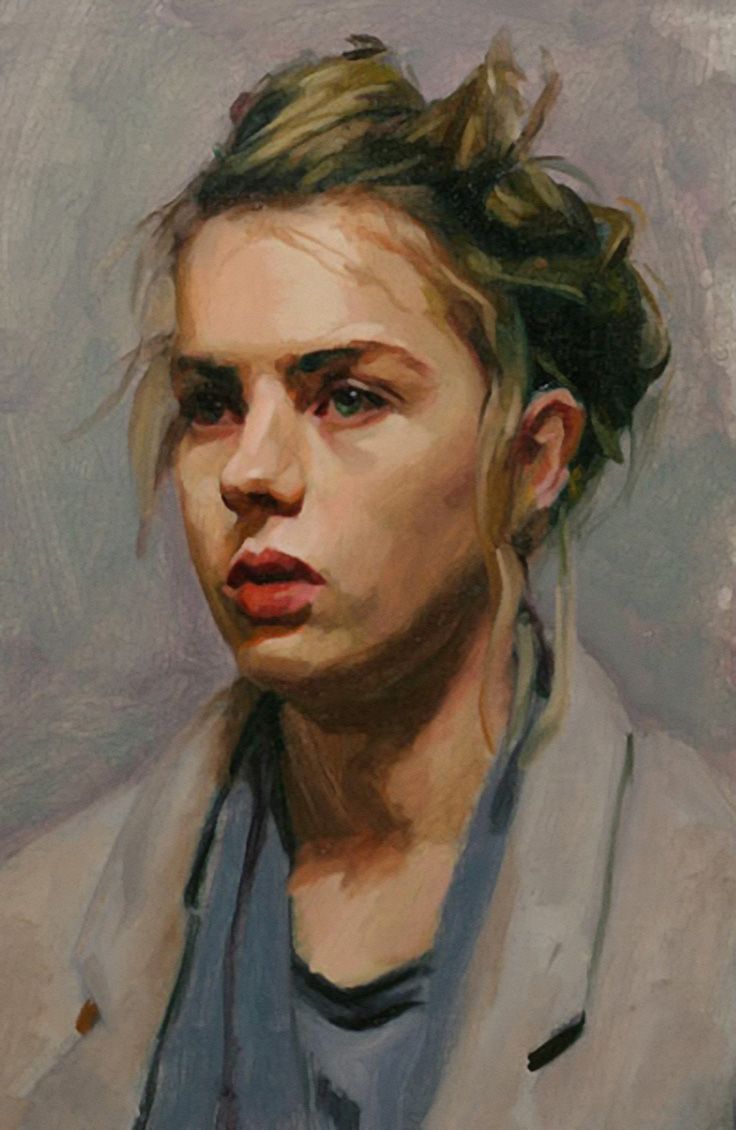 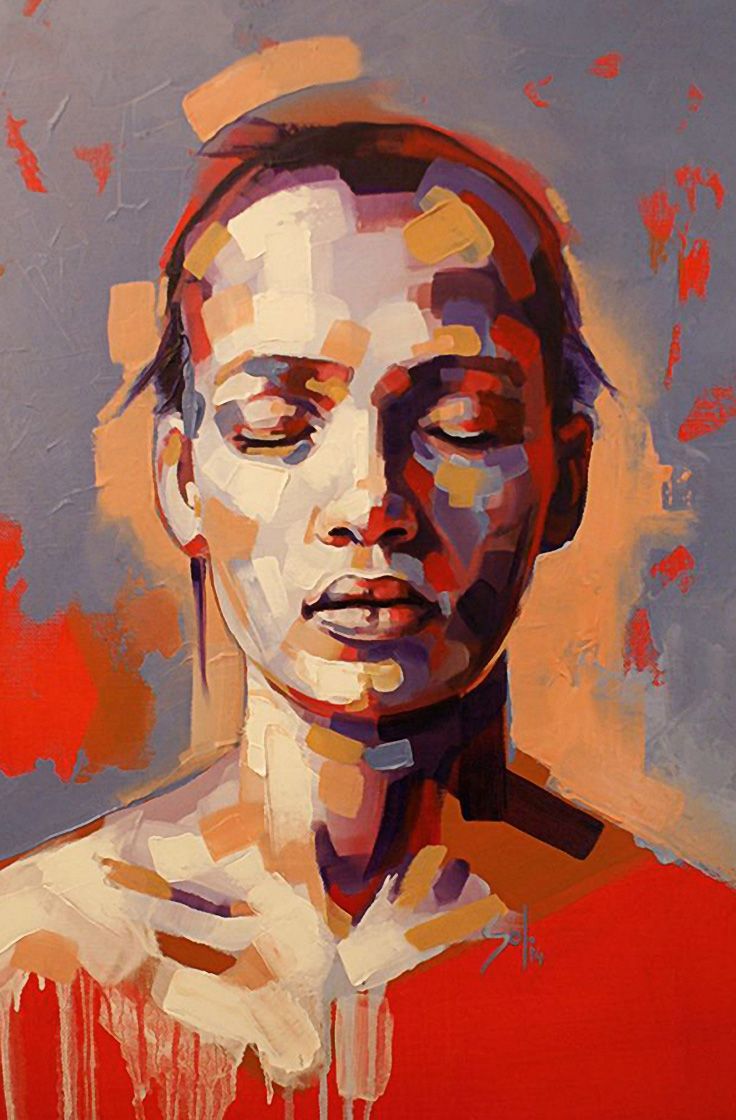  4. 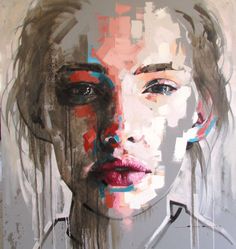 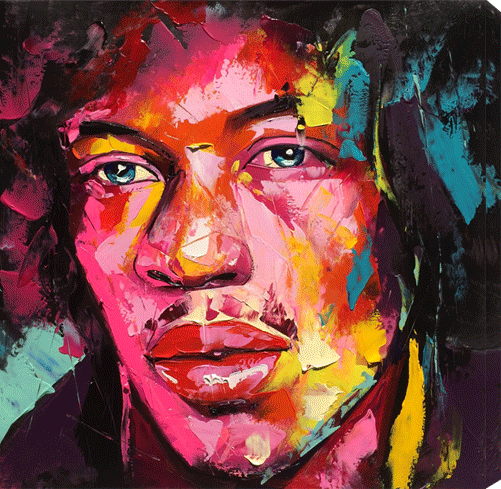 